Bitte die Informationen zu den Zusatzstoffen und Allergen auf gesonderten Blatt beachten!MittagessenSpeiseplan vom 17.10.22 bis 21.10.22MittagessenSpeiseplan vom 17.10.22 bis 21.10.22MittagessenSpeiseplan vom 17.10.22 bis 21.10.22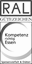 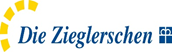 Menü 1Menü 2Menü 2Menü 3 VegetarischMontagMontagTortellini Ricotta Spinat [12]a,a1,c,g 
Puten Schinken Sauce2,3,g
Bohnensalat1,4Tortellini Ricotta Spinat [12]a,a1,c,g 
Puten Schinken Sauce2,3,g
Bohnensalat1,4Hirse-Paprikapfanneg 
Tomatensauce
Dampfkartoffeln [12]
Bohnensalat1,4MontagDienstagDienstag[1] 
Saure Linsen1,3,5,a,a1,a3,f,g,i,l
Saitenwurst [8]
Spätzlea,a1,c Saure Linsen1,3,5,a,a1,a3,f,g,i,l 
Vegetarische Bratwursta,a1,c
Spätzlea,a1,cDienstagMittwochKarottencremesuppeKarottencremesuppeKarottencremesuppeMittwochOrientalische Couscouspfannea,a1,i,j 
Chillisoße1,2,4,a,a1,a3,f,i
Essig-Öl-Dressing1,4 BlattsalatGrießschnitten AHa,a1,c,g 
Vanillesauceg
ZwetschgengrützeGrießschnitten AHa,a1,c,g 
Vanillesauceg
ZwetschgengrützeMittwochDonnerstagDonnerstagPutenrollbraten 
Rosmarin-Thymian-Soßea,a1,a3,f,i
Gabelspaghettia,a1,c
Fingermöhren1Putenrollbraten 
Rosmarin-Thymian-Soßea,a1,a3,f,i
Gabelspaghettia,a1,c
Fingermöhren1[1] 
§Vegetarische Maultaschengefüllt mit Kartoffeln Karotten Spinat [12]a,a1,c,i
Zwiebelschmelzeg
Kartoffelsalat mit Blattsalat1,3,5,j,l
Essig-Öl-Dressing1,3,5,l BlattsalatDonnerstagFrisches Obst Frisches Obst Frisches Obst Frisches Obst FreitagChampignoncremsuppe [12] FreitagRühreier[12]c 
Dampfkartoffeln [12]
SpinataRühreier[12]c 
Dampfkartoffeln [12]
SpinataRote Linsenbolognesei 
Spaghettia,a1,c
Cocktail Dressing1,4,g Grüner SalatFreitag